Tvořítko na nanuky Lékué Stackable Popsicle Orange | velkéVyrobte si chutné nanuky – snadno a rychlé!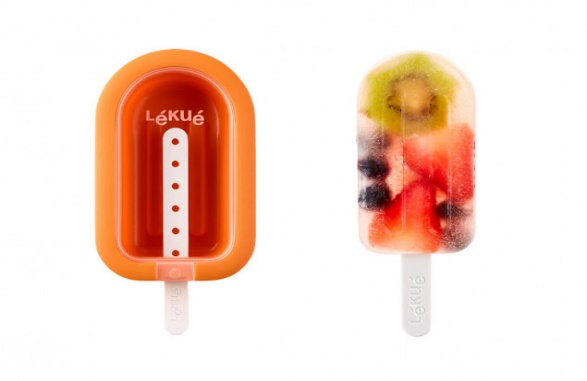 DOPORUČENÍ: 1.Před prvním použitím produkt umyjte.  2. Při mytí forem nepoužívejtedrátěnky ani abrazivní písky.  3. Nepoužívejte řezné nástroje a příslušenství.  4. Lze mýt v myčce. ZPŮSOB POUŽITÍ: 1. Naplňte formu na zmrzlinu připravenou směsí.  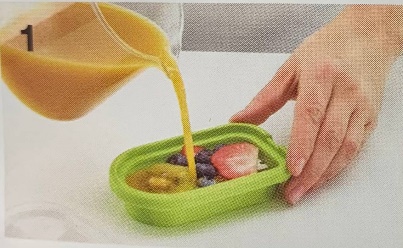 2. Formu uzavřete průhledným víkem.  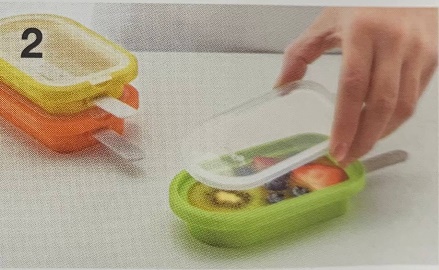 3. Vložte do mrazničky na 4 hodiny.  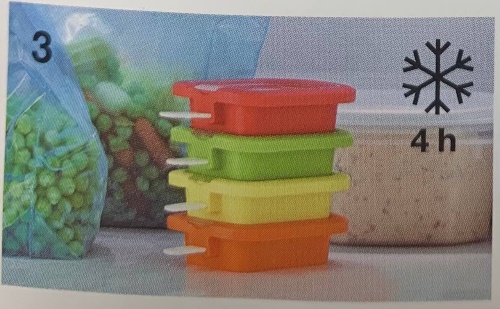 4. Vyjměte z formy.  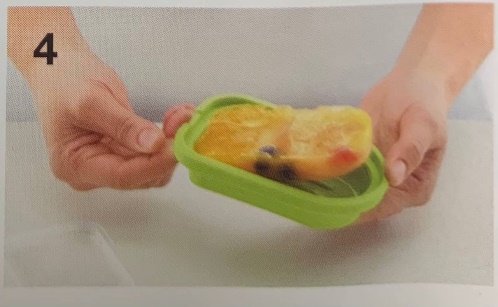 5. Dobrou chuť!PŘÍSADY: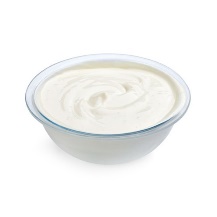 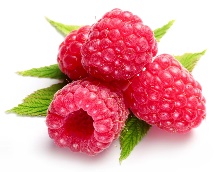 1. Maliny                                                   2. Bíly jogurt 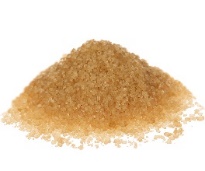 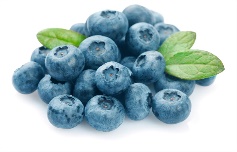 3. Borůvka	                                              4. Třtinový cukr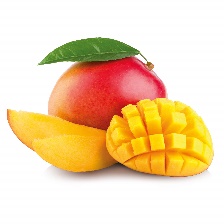 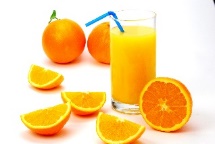 5. Pomerančový 	                6. Mango
    džus 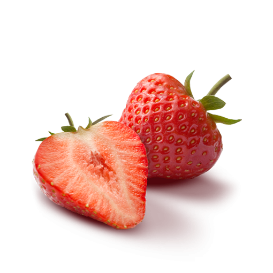 
7. Plátky                                                     8. Jahoda
   pomeranče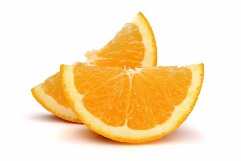 
9. Kiwi                                                      10. Mandlové mléko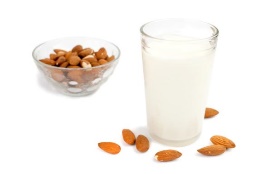 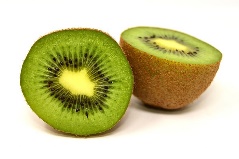 